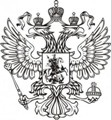 ФЕДЕРАЛЬНАЯ СЛУЖБА ГОСУДАРСТВЕННОЙ СТАТИСТИКИ ‗‗‗‗‗‗‗‗‗‗‗‗‗‗‗‗‗‗‗‗‗‗‗‗‗‗‗‗‗‗‗‗‗‗‗‗‗‗‗‗‗‗‗‗‗‗‗‗‗‗‗‗‗‗‗‗‗‗‗‗‗‗‗‗‗‗‗‗‗‗‗‗‗‗‗‗‗ТЕРРИТОРИАЛЬНЫЙ ОРГАН ФЕДЕРАЛЬНОЙ СЛУЖБЫГОСУДАРСТВЕННОЙ СТАТИСТИКИ ПО ЧЕЧЕНСКОЙ РЕСПУБЛИКЕ (ЧЕЧЕНСТАТ) 364037, г. Грозный, ул. Киевская, д. 53, тел./факс  8(8712) 21-22-29; 21-22-34http://chechenstat.gks.ru; chechenstat@mail.ru‗‗‗‗‗‗‗‗‗‗‗‗‗‗‗‗‗‗‗‗‗‗‗‗‗‗‗‗‗‗‗‗‗‗‗‗‗‗‗‗‗‗‗‗‗‗‗‗‗‗‗‗‗‗‗‗‗‗‗‗‗‗‗‗‗‗‗‗‗‗‗‗‗‗‗‗‗16  марта 2020                                                                                                                  ПРЕСС-РЕЛИЗ                                                                                     О состоянии животноводства в сельскохозяйственных организацияхЧеченской Республики в январе-феврале 2020 года	По состоянию на 1 марта 2020 года в сравнении с аналогичной датой 2019 года в сельскохозяйственных организациях республики численность поголовья крупного рогатого скота увеличилась на 5,0 %, овец и коз -                          на 98,4 %, лошадей - на 38,7 %, а поголовье птицы сократилось на 60,3 %. Поголовье скота и птицыв сельскохозяйственных организациях Чеченской Республикина 1 мартаголов	В январе-феврале 2020 года по сравнению с соответствующим периодом предыдущего года объемы производства скота и птицы на убой                      (в живом весе) в сельскохозяйственных организациях республики  сократились  на 3,5 % и составили 228 тонн.	В  структуре производства скота и птицы на убой (в живом весе) отмечалось увеличение удельного веса производства мяса крупного рогатого скота и овец и коз по сравнению с январем-февралем 2019 года.	В январе-феврале 2020 года в сельскохозяйственных организациях надоено 4000 тонн молока (104,6 % к соответствующему периоду предыдущего года), надои молока на 1 корову составили 1062 кг, что на 45 кг больше прошлогоднего уровня. ‗‗‗‗‗‗‗‗‗‗‗‗‗‗‗‗‗‗‗‗‗‗‗‗‗‗‗‗‗‗‗‗‗‗‗‗‗‗‗‗‗‗‗‗‗‗‗‗‗‗‗‗‗‗‗‗‗‗‗‗‗‗‗‗‗‗‗‗‗‗‗‗‗‗‗‗‗При использовании материалов Территориального органа Федеральной службы государственной статистики по Чеченской Республике в официальных, учебных или научных документах, а также в средствах массовой информации ссылка на источник обязательна!Л.А-С. Магомадова(8712) 21-22-602020гв % к1 марту2019гСправочно:на 1 марта2019гв % к1 марту 2018гКрупный рогатый скот10776105,0121,8     из него коровы5037102,8101,6Овцы и козы25417198,461,7Лошади509138,7113,6Птица11293639,7108,9